Приложение №5к заданию на закупку на 2021 годсредств индивидуальной защиты на общих основанияхПриложение разработал: Заместитель директора по ОТ, П и ЭБ                                                                                                                      С.Н. Драко СОГЛАСОВАНО:Зам. директора по общим вопросам - начальник СМТО									А.В. Шевченко№п/пНаименованиеЕд. измеренияКол-воРазмерТехнические характеристикиПерчатки с ПВХ покрытием 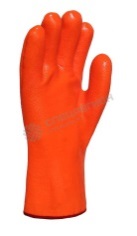 пар.256611- защита от механических повреждений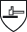   3121 согласно стандарту EN 388; - защита от пониженных температур 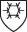    111 согласно стандарту EN 511.Назначение: для работы в зимнее время вместе с трикотажными перчатками вкладышами. Обязательные требования: водонепроницаемые, стойкие к воздействию масел, жиров и нефтепродуктов. Морозостойкие (с пенополиуретановой изоляцией), не должны терять гибкости на морозе (t -40гр.).Материал: толстый слой ПВХ, нанесенный на трикотажную основуТолщина: 1.5 мм;Длина: 29-30 см;ГОСТ 12.4.246-2008Перчатки шерстяные (вкладыши)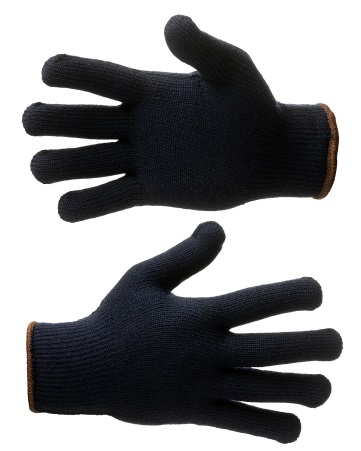 пар.260411Материал: пряжа полушерстяная (30% шерсть, 70% ПАН).
Особенности модели: перчатки трикотажные вязаные бесшовные из полушерстяной пряжи с ворсовой внутренней поверхностью. Объемный трикотаж создает теплоизолирующий барьер между рукой и защитной перчаткой и сохраняет руки в тепле.
Класс вязки 7.
Назначение: для защиты рук от механических воздействий и общепроизводственных загрязнений; в качестве утепляющих вкладышей.
Масса одной пары: 45±3 г.ТР ТС 019/2011
ТО 7424/2018 к ГОСТ 12.4.252-2013Перчатки диэлектрические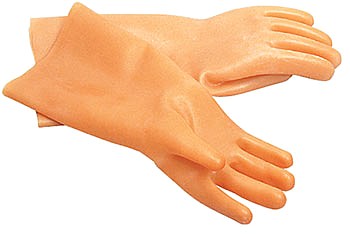 пар.2111Предназначены для защиты человека от поражения электрическим током и являются основным средством защиты при работе в электроустановках напряжением до 1000 В и дополнительным изолирующим средством при работе в электроустановках напряжением свыше 1000 В. Изготавливаются из латекса.ТР ТС 019/2011
ТУ 38.306-5-63-97Краги спилковые утеплённые 3-х палые для сварщиков (зимние)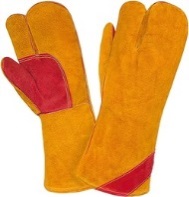 пар.84010- Защита от механических воздействий - Защита от повышенных температур и огня  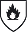 Назначение: для защиты рук от искр, брызг расплавленного металла в условиях пониженных температур.Особенности:Краги из спилка КРС сорта АВ, трехпалые.Усиление: дополнительным слоем спилка-ладонь и большой палец.Усиление швов: спилковыми вставками и прошиты огнеупорной нитью. Утеплитель: искусственный мехДлина краги: 37 смШирина раструба: 19 см ГОСТ12.4.246-2008Перчатки с полным нитриловым покрытием и трикотажной манжетой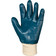 пар.220010- защита от механических воздействий Назначение: перчатки для защиты от механических загрязнений и нефтепродуктов.Материал: основа – полиамид, покрытие – нитрил.ГОСТ 12.4.252-2013Перчатки трикотажные с ПВХ «протектором» 10 класса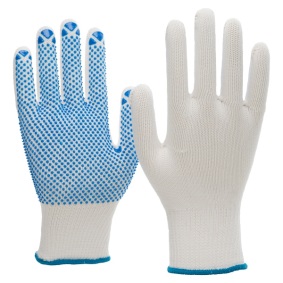 пар.122010- защита рук механических воздействий (истираний) Назначение: для индивидуальной защиты рук от механических воздействий (истираний).Состав сырья: 50% хлопок, 50% полиэфир.ГОСТ 12.4.252-2013 Рукавицы с крагами из спилка (перчатки)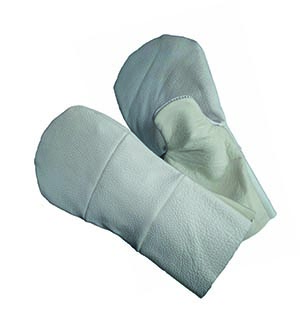 пар.42010- защита от механических воздействий - защита от повышенной температуры и огня Назначение: для сварочных работ всех видов, работ с раскаленными предметами, с грубыми абразивными поверхностями.Состав ткани: термостойкий кожевенный спилок толщиной 1,2 мм.Материал подкладки:  плотная х/б ткань.Материал покрытия: без покрытияШвы: прошиты прочной огнестойкой нитью.ГОСТ 12.4.010-75Нарукавники из полимерных материалов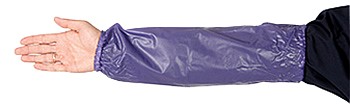 пар.367-Толщина ПВХ: 0,203 мм.
Длина: 460 мм.Не подлежит обязательному подтверждению соответствияОчки защитные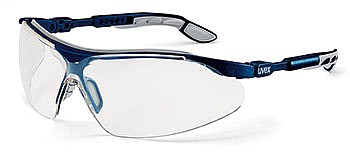 шт.80-Конструкция: открытые панорамные очки. Дужки регулируются по длине и по углу наклона линзы к дужке. Мягкие подушечки «Кватрофлекс» или аналог на заушниках создают дополнительный комфорт.
Защитные свойства: высокопрочная поликарбонатная линза защищает от летящих частиц (45 м/с), от ультрафиолета и воздействия химических веществ. Оптический класс 1.
Оптический класс: №1 (не дает искажений, не имеет ограничений по длительности ношения;Материал линзы: поликарбонат;Материал оправы: POM (полиформальдегид)/ TPE (термоэластопласт);Защита: от механических воздействий, УФ излученияПокрытие: против царапин и запотевания uvex supravision excellence.Цвет линз: прозрачный; обеспечивают передачу цвета без искажений и защиту от ультрафиолета.
Масса: не более 60 г.Рукавицы меховые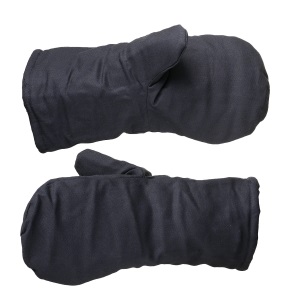 пар.170-Рукавицы предназначены для защиты рук от механических воздействий (истирания) и общих производственных загрязнений в условиях воздействия пониженных температур.Утеплитель – натуральная овчина.ТР ТС 019/2011
ГОСТ 12.4.010-75Для эксплуатации в I, II, III, IV и особом климатических поясахПерчатки для защиты от повышенных температур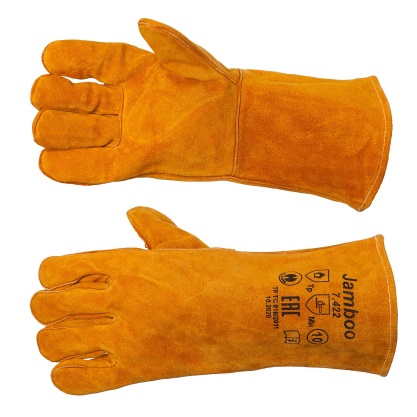 пар.84011Материал: отборный шлифованный однородный кожевенный спилок высшего сорта толщиной 1,2–1,4 мм. Подкладка в кисти руки: мягкое и теплое ворсовое х/б полотно плотностью 280 г/кв.м. Подкладка в манжете: комфортная плотная х/б ткань. Швы прошиты прочной огнестойкой нитью Kevlar® (DuPont™) и усилены вставками из кожевенного спилка.
Защитные свойства: обеспечивают высокую защиту от тепловых и механических воздействий – искр и брызг расплавленного металла, от ожога при контакте с открытым пламенем или раскаленной поверхностью; устойчивы к порезам, проколам и истиранию.
Особенности модели: увеличенный раструб манжеты, специальные конструктивные решения, использование лучших материалов обеспечивают исключительный комфорт при эксплуатации и длительный срок носки.
Назначение: для сварочных работ всех видов, работ с раскаленными предметами, с грубыми абразивными поверхностями, включая работы в холодных условиях.Длина: 360 мм.ТР ТС 019/2011Галоши диэлектрические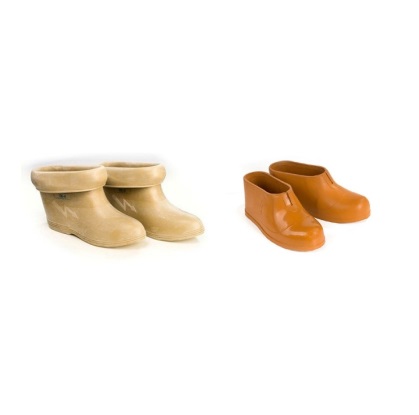 пар.21-Материал: резина.
Метод крепления: формовой.ТР ТС 019/2011
ТУ 2595-012-00149564-2010Защитный щиток на каску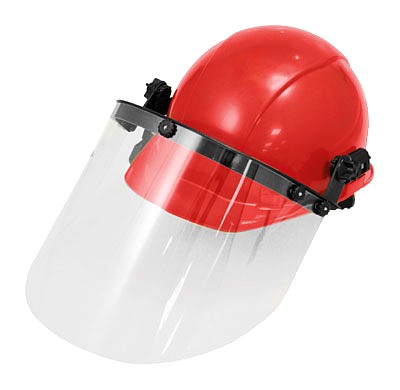 шт.11-Конструкция: щиток на каски серии СОМЗ-55 Favori®T. Сменный экран из оптически прозрачного ударо- и термостойкого поликарбоната (толщина 2 мм). Оптический класс 1 (не дает искажений). Высота экрана – 220 мм.
Щиток крепится к защитной каске при помощи специальных адаптеров, выполненных из термостойкого полиамида.
Защитные свойства: обеспечивает защиту от воздействия твердых частиц с кинетической энергией до 15 Дж, снижает интенсивность теплового излучения на 50%. Устойчив к краткосрочному воздействию высоких температур до 1490°С и к среднесрочному (8–10 мин) воздействию высоких температур до 350°С.
Рекомендуется для работ у доменных, сталеплавильных и других промышленных печей, для защиты от брызг черных и цветных металлов, абразивов и высокой температуры. Для защиты лица при обработке металлов с использованием охлаждающих жидкостей, при работах, связанных с возможным образованием осколков, в химических лабораториях при выполнении работ, связанных с разбрызгиванием агрессивных жидкостей, работе с пневмо- и электроинструментом, малярных и других работах.
Толщина: 2 мм.
Температурный диапазон применения: от −50 до +130°С.
Цвет: прозрачный.
Масса: 274 г.ТР ТС 019-2011
ТУ 9464-065-36438019-13Полумаска, фильтрующая (респиратор)шт.186-Полумаска фильтрующая противоаэрозольная. Защита от пыли и туманов. Обеспечивает плотное прилегание к лицу. Не теряет своих защитных свойств в условиях повышенных и пониженных температур, повышенной влажности. Обеспечивает защиту FFP2 (до 12ПДК). ГОСТ 12.4.041-2001; ГОСТ 12.4.235-2012, ТР ТС 019/2011Наушники противошумные (с креплением на каску)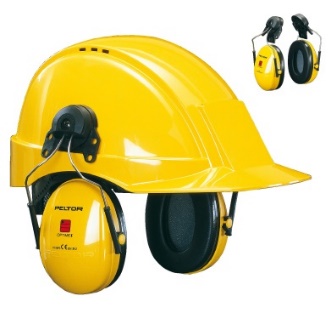 пара40-Наушники должны обеспечивать стабильную защиту органов слуха на протяжении всего времени использования. Противошумовая эффективность  наушников в высокочастотной полосе шумов должна обеспечивать также возможность слышать человеческую речь и общаться. Плоский профиль чашек в сочетании с глубиной их внутренней полости упрощать использование наушников с другими СИЗ и создавать ощущение комфорта в околоушной области.Снижение уровня шума среднее (SNR) на 26 дБ
Масса: 180 г.ТР ТС 019/2011Наколенники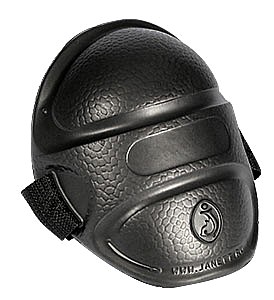 пар24-Изготовлены из материала ЭВА.Размер: универсальныйНе подлежат обязательной сертификации в системе ГОСТ РПримерный вес брутто : 0.18 кг.Щиток защитный лицевой сварщика с автоматически затемняющимся светофильтром в комплекте с креплением на каску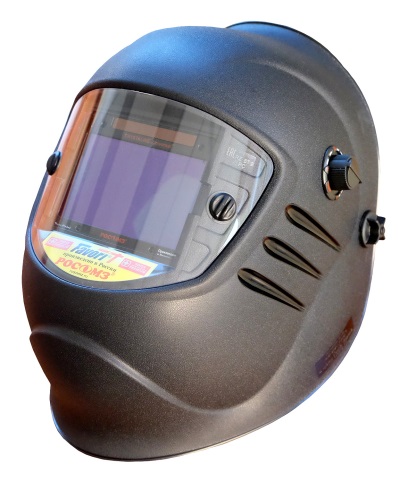 шт.11-Корпус из термостойкого и холодостойкого материала, устойчивый к прогоранию, низким температурам и ударным воздействиям. Щиток предназначенный для сварочных процессов, в том числе для работы в тяжелых условиях. В комплекте с щитком сварщика должен идти адаптер на каску для щитков.Характеристики АСФЗатемнение: 4/9–13.
Видимая область: 100×60 мм.
Оптические датчики: 4 шт.
Оптические свойства: 1/1/½.
Время затемнения: 0,0001 с.
Время осветления: 0,1–0,9 с.
Ручной регулятор затемнения: внешний.
Температура применения: от –20 до +70 °С.
ТР ТС 019/2011Характеристики адаптера на щиток:Адаптер на каску предназначен для крепления щитков ЗЕВС ПРОФИ и ЗЕВС МАСТЕР либо аналог  Материал: термостойкий пластикСтраховочная привязь с поясом для рабочего позиционирования (для всего тела)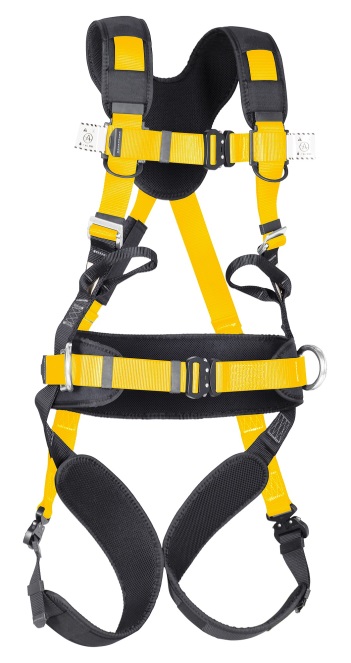 шт.4-Привязь с поясом, с двумя точками крепления на спине и на груди и двумя боковыми точками для позиционирования.Конструктивные особенности:В материал привязи вплетены 2 световозвращающие нити.4 точки крепления: на груди и на спине, а также 2 боковые точки на поясе для позиционирования. Точка крепления на спине дополнена удлиняющим элементом для удобного присоединения компонентов системы защиты от падения.Специальная С-образная прострочка в местах соединения лямок способствует повышению износостойкости привязи.Идентификационная бирка выполнена в виде книжки, что позволяет заносить и хранить данные об инспекционном контроле СИЗ.Температура эксплуатации: от −60 до +50 °С.
Материалы: полиэфир, гальванизированная сталь, застежки – алюминий.Размеры:Длина по торсу: 55–80 см.Обхват груди: 75–120 см.Обхват пояса: 90–120 см.Обхват бедра: 50–80 см.Масса: 2000  г.
Статическая прочность: мин. 15 кН.
Протестировано с грузом 150 кг.ТР ТС 019/2011
ГОСТ Р ЕН 361-2008
ГОСТ Р ЕН 358-2008СИЗ от падения втягивающего типа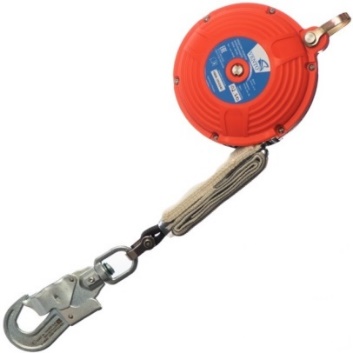 шт.4-Инерционное блокирующее устройство с втяжным тросом длиной 6 метров. Комплектуется полиамидной стропой вместо стального троса, разрывным амортизатором и карабином с индикацией срыва.Характеристики Полимерная лента свободно выдается из устройства по мере необходимости и автоматически наматывается обратно. При резком увеличении скорости вытягивания троса (при срыве) автоматически срабатывает тормозной механизм, прекращающий падение. Путь торможения не превышает 0.5 м. В случае превышения нагрузки 4 кН срабатывает встроенный амортизатор рывка. Встроенный на конце ленты карабин снабжен вертлюгом для предотвращения перекручивания троса.В комплект помимо самого устройства входит:Карабин «Стальной Овал» для соединения блокирующего устройства и точки крепления.Материал фала  - Полиамид Вес, гр. - 2500 Размер - Рабочая длина: 6 м Соответствие Соответствие национальным стандартам и Техническому Регламенту Таможенного СоюзаГОСТ Р ЕН 360, ТР ТС 019-2011, ГОСТ Р ЕН 355Страховочный строп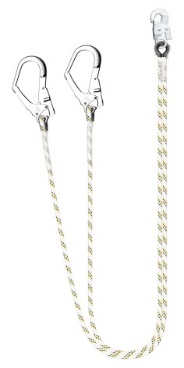 шт.8Двухплечевой строп предназначен для работы в системе удержания.Комплектуется двумя карабинами с раскрытием 18 и 56 мм.Не предназначен для остановки падения.Температура эксплуатации: от – 60 до +50 °С.
Материал: полиамид, карабины – гальванизированная сталь.
Длина: 2 м.
Масса: 1,7 кг.
Статическая прочность: мин. 15 кН.ТР ТС 019/2011
ГОСТ Р ЕН 358-2008Противогаз ПШ-1С либо аналогшт.1Название: Противогаз ПШ-1С.Изолирующие дыхательные аппараты, в которых воздух под лицевую часть поступает по воздухопроводящему шлангу из чистой зоны. Обеспечивает защиту от воздействия вредных веществ в условиях нехватки кислорода независимо от концентрации в воздухе.Комплектация: лицевая часть (ППМ-88, количество – 2 шт.);- фильтр; - соединительная трубка; шланг питающий резинотканиевый, спасательный пояс с плечевым ремнем статически искробезопасный, стойкий к органическим растворителям из материала «бельтинг»; - сигнальная веревка, длиной не менее 15 м.; штырь, фиксирующий фильтр над поверхностью земли.Модель: ПШ-1С с воздухоподводящим шлангом длиной 10 м. (в мешке с уложенным шлангом).Сопротивление постоянному потоку воздуха при объемном расходе 30 дм3/мин. на вдохе и выдохе: 200 (20) Па (мм вод. ст)Противогаз герметичен при избыточном давлении воздуха: 1000 (100) Па (мм вод. ст.)Условия эксплуатации: -30°С +40°СВремя защитного действия: неограниченноМасса: 10 кгСрок хранения: 3 годаВеревка страховочная (Линия Safe-Tec SLP150R анкерная гибкая либо аналог)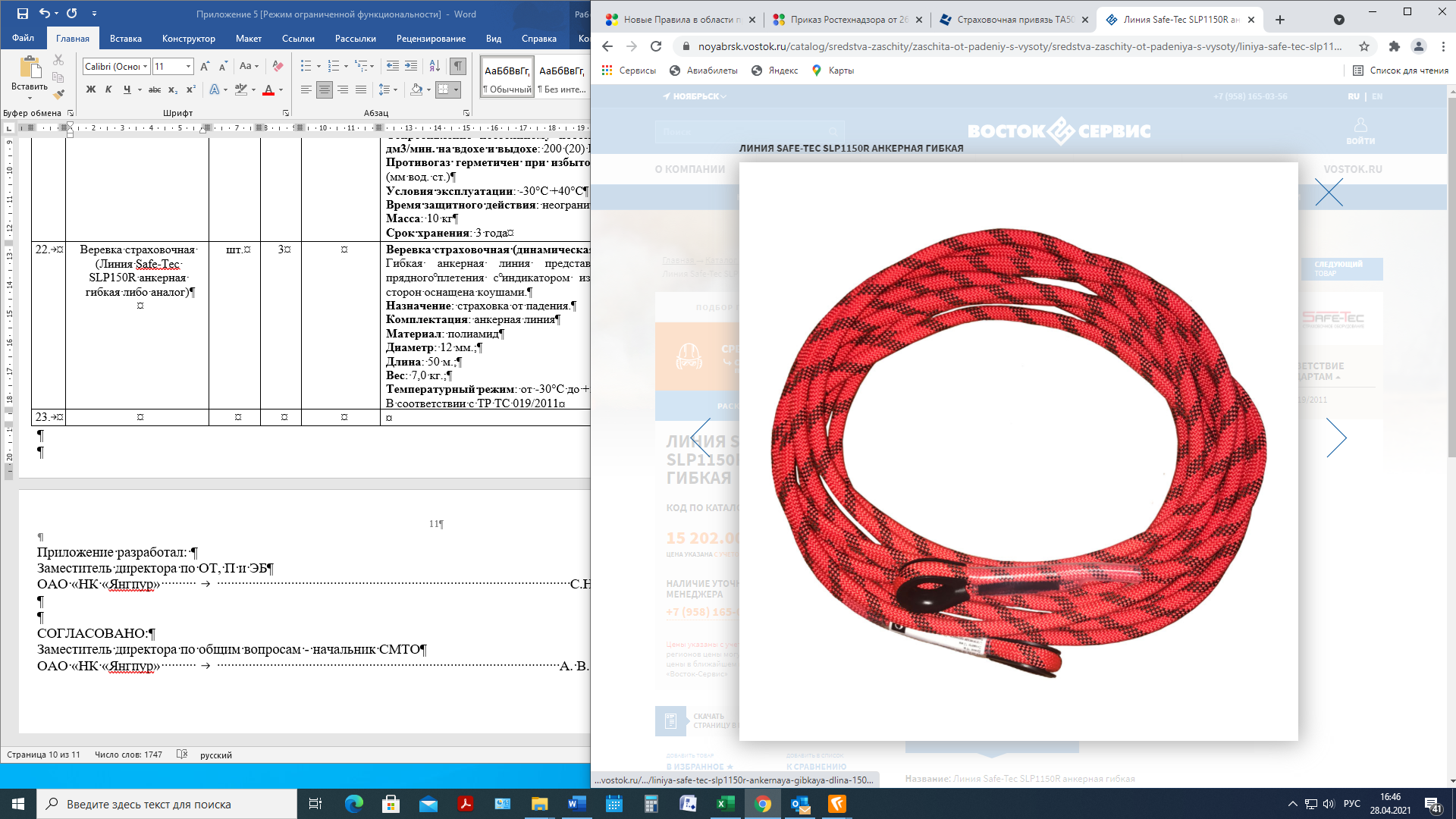 шт.3Веревка страховочная (динамическая)Гибкая анкерная линия представляет собой полиамидный шнур 16-прядного плетения с индикатором изнашивания, диаметром 12 мм, с обеих сторон оснащена коушами.Назначение: страховка от падения.Комплектация: анкерная линияМатериал: полиамидДиаметр: 12 мм.;Длина: 50 м.;Вес: 7,0 кг.;Температурный режим: от -30°С до +50°СВ соответствии с ТР ТС 019/2011